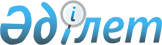 О внесении изменений в постановление акимата области от 26 марта 2014 года № 83 «Об утверждении нормативов субсидий на возмещение до 100 % затрат по искусственному осеменению маточного поголовья крупного рогатого скота в личных подсобных хозяйствах, критериев и требований к поставщикам услуг по искусственному осеменению, а также объемов субсидий по направлениям субсидирования развития племенного животноводства и повышения продуктивности и качества продукции животноводства»Постановление акимата Алматинской области от 30 июля 2014 года № 281. Зарегистрировано Департаментом юстиции Алматинской области 12 августа 2014 года № 2804

      Примечание РЦПИ:



      В тексте документа сохранена пунктуация и орфография оригинала.



      В соответствии со статьей 21 Закона Республики Казахстан от 24 марта 1998 года «О нормативных правовых актах» и постановлением Правительства Республики Казахстан от 18 февраля 2014 года № 103 «Об утверждении Правил субсидирования из местных бюджетов на развитие племенного животноводства, повышение продуктивности и качества продукции животноводства», акимат области ПОСТАНОВЛЯЕТ:

      1. 

Внести в постановление акимата области от 26 марта 2014 года № 83 «Об утверждении нормативов субсидий на возмещение до 100 % затрат по искусственному осеменению маточного поголовья крупного рогатого скота в личных подсобных хозяйствах, критериев и требований к поставщикам услуг по искусственному осеменению, а также объемов субсидий по направлениям субсидирования развития племенного животноводства и повышения продуктивности и качества продукции животноводства» (зарегистрированного в Реестре государственной регистрации нормативных правовых актов № 2639, опубликованного в газете «Жетысу» от 1 апреля 2014 года № 36 и в газете «Огни Алатау» от 1 апреля 2014 года № 36) следующее изменение:

      приложение 3 и 4 к указанному постановлению изложить в новой редакции согласно приложениям 1 и 2 к настоящему постановлению.

      2. 

Настоящее постановление вступает в силу со дня государственной регистрации в органах юстиции и вводится в действие по истечении десяти календарных дней после дня его первого официального опубликования.

 

 

      Объемы субсидий по направлениям субсидирования на развитие племенного животноводства

 

 

      Объемы субсидий по повышению продуктивности и качества продукции животноводства

 

 
					© 2012. РГП на ПХВ «Институт законодательства и правовой информации Республики Казахстан» Министерства юстиции Республики Казахстан
				

      Аким 



      Алматинской области



      «СОГЛАСОВАНО»



      Министр сельского хозяйства 



      Республики КазахстанА. Мусаханов

 

 А. Мамытбеков

Приложение 1

к постановлению

акимата области от

"30" "07" 2014 года

№ 281 "О внесении

изменения в

постановление акимата

области от 26 марта

2014 года № 83 "Об

утверждении нормативы

субсидий на возмещение

до 100 % затрат по

искусственному

осеменению маточного

поголовья крупного

рогатого скота в

личных подсобных

хозяйствах, критерии и

требования к

поставщикам услуг по

искусственному

осеменению, а также

объемы субсидий по

направлениям субсидирования

развития племенного

животноводства и повышения

продуктивности и качества продукции

животноводства"

Приложение 3

к утвержденному

постановлению акимата

области от 26 марта

2014 года № 83 "Об

утверждении нормативы

субсидий на возмещение

до 100 % затрат по

искусственному осеменению маточного

поголовья крупного

рогатого скота в

личных подсобных

хозяйствах, критерии и

требования к

поставщикам услуг по

искусственному осеменению,

а также объемы субсидий по

направлениям субсидирования

развития племенного

животноводства и повышения

продуктивности и качества

продукции животноводства"

Наименование отраслиНаправление субсидированияЕдиница измеренияНорматив субсидирования, тенгеСубсидируемый объемСумма субсидий,

тысяч. тенге

мясное 

скотоводствоВедение селекционной и племенной работы с маточным поголовьем крупного рогатого скотаголов20 00010 500210 000,0

мясное 

скотоводствоВедение селекционной и племенной работы крупного рогатого скота, охваченного породным преобразованиемголов18 00039 454710 168,0

мясное 

скотоводствоПриобретение отечественного племенного крупного рогатого скотаголов154 000900138 600,0

мясное 

скотоводствоПриобретение импортированного племенного крупного рогатого скота (из Австралии, США, Канады)голов200 0002 924584 800,0

мясное 

скотоводствоСодержание быков производителейголов104 00012112 584,0

молочное скотоводствоВедение селекционной и племенной работы с маточным поголовьем крупного рогатого скотаголов20 0005 000100 000,0

молочное скотоводствоПриобретение отечественного племенного крупного рогатого скотаголов154 00020030 800,0

молочное скотоводствоПриобретение импортированного племенного крупного рогатого скота (из Австралии, США, Канады)голов235 000576135 360,0

молочное скотоводствоВозмещение затрат по искусственному осеменению маточного поголовья крупного рогатого скота в личных подсобных хозяйствахдоза1 803147 792266 469,0

овцеводствоВедение селекционной и племенной работы с маточным поголовьем овец, охваченного породным преобразованиемголов1 50090 000135 000,0

овцеводствоПриобретение племенных баранчиков и ярокголов8 0003 49927 992,0

коневодствоПриобретение племенных лошадейголов40 0001004 000,0

яичное птицеводствоПлеменное яйцо (финалы)тыс.штук211 99041 784,0

ИТОГО:

ИТОГО:

ИТОГО:2 397 557,0

Приложение 2

к постановлению

акимата области от

"30" "07" 2014 года № 281

"О внесении изменения

в постановление

акимата области от 26 марта

2014 года № 83

"Об утверждении нормативы субсидий

на возмещение до 100 %

затрат по искусственному

осеменению маточного

поголовья крупного

рогатого скота в

личных подсобных

хозяйствах, критерии и

требования к

поставщикам услуг по

искусственному

осеменению, а также

обьемы субсидий по

направлениям субсидирования

развития племенного

животноводства и повышения

продуктивности и качества

продукции животноводства"

Приложение 4

к утвержденному

постановлению акимата

области от 26 марта

2014 года № 83

"Об утверждении

нормативы субсидий на

возмещение до 100 %

затрат по искусственному

осеменению маточного

поголовья крупного

рогатого скота в личных подсобных

хозяйствах, критерии

и требования к поставщикам

услуг по искусственному

осеменению, а также

обьемы субсидий по

направлениям субсидирования

развития племенного

животноводства и повышения

продуктивности и качества

продукции животноводства"

Наименование отраслиНаправление субсидированияЕдиница измеренияНорматив субсидирования, тенгеСубсидируемый объемСумма субсидий, тысяч тенге

ГовядинаУдешевление стоимости кормов для производства говядинытонн2 100312 000,0

Говядина2 уровеньтонн170 0001 200204 000,0

Говядина3 уровеньтонн120 000900108 000,0

МолокоУдешевление стоимости кормов для производство молокатонн26 298480 970,0

Молоко1 уровеньтонн25 00013 300332 500,0

Молоко2 уровеньтонн15 0003 69855 470,0

Молоко3 уровеньтонн10 0009 30093 000,0

Мясо птицыУдешевление стоимости кормов для производства мяса птицытонн71 9954 995 616,0

Мясо птицы1 уровеньтонн70 00060 9954 269 616,0

Мясо птицы2 уровеньтонн66 00011 000726 000,0

Пищевое яйцо Удешевление стоимости кормов для производства яицтыс.штук535 0001 551 000,0

Пищевое яйцо 1 уровеньтыс.штук3 000400 0001 200 000,0

Пищевое яйцо 2 уровеньтыс.штук2 600135 000351 000,0

СвининаУдешевление стоимости кормов для производства свининытонн98 0004 054397 250,0

овцеводствоУдешевление стоимости кормов для производство тонкой шерститонн130 000800104 000,0

коневодствоУдешевление стоимости кормов для производства кумысатонн60 00050030 000,0

верблюдоводствоУдешевление стоимости кормов для производства шубататонн55 00070038 500,0